      ПРАВИТЕЛЬСТВО САНКТ-ПЕТЕРБУРГА            АДМИНИСТРАЦИЯ МОСКОВСКОГО РАЙОНА САНКТ-ПЕТЕРБУРГА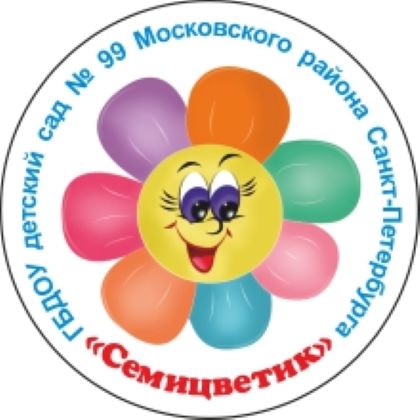 ОТДЕЛ ОБРАЗОВАНИЯГосударственное  бюджетное  дошкольное образовательное учреждениедетский сад № 99Московского района     Санкт- ПетербургаДОГОВОР № 
об образовании по образовательным программам
дошкольного образованияГБДОУ д/с № 99 Московского района С-Пб                                         «_____» ______________20_____г                                                                место заключения договора                                                         дата заключения договора Государственное бюджетное дошкольное образовательное учреждениедетский сад № 99 Московского района Санкт-Петербурга,осуществляющее образовательную деятельность (далее - образовательная организация) на основании лицензии от 12 декабря 2014 г. № 1213,выданной Правительством Санкт-Петербурга, Комитетом по образованию ,именуемое в дальнейшем "Исполнитель", в лице заведующего  Шевченко Ирины Ивановны, именуемой  в дальнейшем представителем Исполнителя, действующая на основании Устава, утвержденного распоряжением администрации Московского района Санкт-Петербурга № 2753-р от  04.06.2015 г. и____________________________________________________________________________фамилия, имя, отчество родителя (законного представителя)Именуемый   в дальнейшем «Заказчик», в интересах несовершеннолетнего: _____________________________________________________________________________фамилия, имя, отчество, дата рожденияпроживающего по адресу: _____________________________________________________________________________адрес места жительства ребенка с указанием индексаИменуемый   в дальнейшем «Воспитанник», совместно именуемые Стороны, заключили настоящий Договор о нижеследующем:I. Предмет договора1.1. Предметом договора являются оказание образовательной организацией Воспитаннику образовательных услуг в рамках реализации основной образовательной программы дошкольного образования (далее - образовательная программа) в соответствии с федеральным государственным образовательным стандартом дошкольного образования (далее - ФГОС дошкольного образования), содержание Воспитанника в образовательной организации, присмотр и уход за Воспитанником 1.2. Форма обучения - очная.1.3. Наименование образовательной программы - Образовательная программа дошкольного образования.1.4. Срок освоения образовательной программы (продолжительность обучения) на момент подписания настоящего Договора составляет____календарных лет (года).1.5. Режим пребывания Воспитанника в образовательной организации - полного дня (12 часового пребывания) с 07.00 до 19.00; с понедельника по пятницу (выходной суббота, воскресение, праздничные дни). 1.6. Воспитанник зачисляется в группу общеразвивающей направленности. Приказ от_________№________II. Взаимодействие Сторон2.1. Исполнитель вправе:2.1.1. Самостоятельно осуществлять образовательную деятельность.2.1.2. Предоставлять Воспитаннику дополнительные образовательные услуги (за рамками образовательной деятельности), наименование, объем и форма которых определены в договоре об оказании платных дополнительных образовательных услуг государственным бюджетным дошкольным образовательным учреждением (далее - дополнительные образовательные услуги).2.1.3. Устанавливать и взимать с Заказчика плату за дополнительные образовательные услуги.2.2. Заказчик вправе:2.2.1. Участвовать в образовательной деятельности образовательной организации, в том числе, в формировании образовательной программы.2.2.2. Получать от Исполнителя информацию:по вопросам организации и обеспечения надлежащего исполнения услуг, предусмотренных разделом I настоящего Договора;о поведении, эмоциональном состоянии Воспитанника во время его пребывания в образовательной организации, его развитии и способностях, отношении к образовательной деятельности.2.2.3. Знакомиться с уставом образовательной организации, с лицензией на осуществление образовательной деятельности, с образовательными программами и другими документами, регламентирующими организацию и осуществление образовательной деятельности, права и обязанности Воспитанника и Заказчика.2.2.4. Выбирать виды дополнительных образовательных услуг, в том числе, оказываемых Исполнителем Воспитаннику за рамками образовательной деятельности на возмездной основе.2.2.5. Находиться с Воспитанником в образовательной организации в период его адаптации с учетом разнообразия особых образовательных потребностей и индивидуальных возможностей.(продолжительность пребывания Заказчика в образовательной организации)2.2.6. Принимать участие в организации и проведении совместных мероприятий с детьми в образовательной организации (утренники, развлечения, физкультурные праздники, досуги, дни здоровья и др.)2.2.7. Создавать (принимать участие в деятельности) коллегиальных органов управления, предусмотренных уставом образовательной организации.2.3. Исполнитель обязан:2.3.1. Обеспечить Заказчику доступ к информации для ознакомления с уставом образовательной организации, с лицензией на осуществление образовательной деятельности, с образовательными программами и другими документами, регламентирующими организацию и осуществление образовательной деятельности, права и обязанности Воспитанников и Заказчика.2.3.2. Обеспечить надлежащее предоставление услуг, предусмотренных разделом I настоящего Договора, в полном объеме в соответствии с федеральным государственным образовательным стандартом, образовательной программой (частью образовательной программы) и условиями настоящего Договора.2.3.3. Довести до Заказчика информацию, содержащую сведения о предоставлении платных образовательных услуг (при наличии) в порядке и объеме, которые предусмотрены Законом Российской Федерации от 7 февраля . № 2300-1 "О защите прав потребителей" и Федеральным законом от 29 декабря . № 273-ФЗ "Об образовании в Российской Федерации".2.3.4. Обеспечивать охрану жизни и укрепление физического и психического здоровья Воспитанника, его интеллектуальное, физическое и личностное развитие, развитие его творческих способностей и интересов.2.3.5. При оказании услуг, предусмотренных настоящим Договором, учитывать индивидуальные потребности Воспитанника, связанные с его жизненной ситуацией и состоянием здоровья, определяющие особые условия получения им образования, возможности освоения Воспитанником образовательной программы на разных этапах ее реализации.2.3.6. При оказании услуг, предусмотренных настоящим Договором, проявлять уважение к личности Воспитанника, оберегать его от всех форм физического и психологического насилия, обеспечить условия укрепления нравственного, физического и психологического здоровья, эмоционального благополучия Воспитанника с учетом его индивидуальных особенностей.2.3.7. Создавать безопасные условия обучения, воспитания, присмотра и ухода за Воспитанником, его содержания в образовательной организации в соответствии с установленными нормами, обеспечивающими его жизнь и здоровье.2.3.8. Обучать Воспитанника по образовательной программе, предусмотренной пунктом 1.3 настоящего Договора.2.3.9. Обеспечить реализацию образовательной программы средствами обучения и воспитания, необходимыми для организации учебной деятельности и создания развивающей предметно-пространственной среды.2.3.10. Обеспечивать Воспитанника необходимым сбалансированным питанием четырехразовое питание, сбалансированное по утвержденному 10-ти дневному меню: завтрак - 8.30; второй завтрак - 10.00;             обед - 12.00; полдник - 15.30;(вид питания, в т.ч. диетическое, кратность и время его приема)2.3.11. Переводить Воспитанника в следующую возрастную группу.2.3.12. Обеспечить соблюдение требований Федерального закона от 27 июля . № 152-ФЗ "О персональных данных" в части сбора, хранения и обработки персональных данных Заказчика и Воспитанника.2.4. Заказчик обязан:2.4.1. Соблюдать требования учредительных документов Исполнителя, правил внутреннего распорядка и иных локальных нормативных актов, общепринятых норм поведения, в том числе, проявлять уважение к педагогическим и научным работникам, инженерно-техническому, административно-хозяйственному, производственному, учебно-вспомогательному, медицинскому и иному персоналу Исполнителя и другим воспитанникам, не посягать на их честь и достоинство.2.4.2. При поступлении Воспитанника в образовательную организацию и в период действия настоящего Договора своевременно предоставлять Исполнителю все необходимые документы, предусмотренные уставом образовательной организации.2.4.3. Незамедлительно сообщать Исполнителю об изменении контактного телефона и места жительства.2.4.4. Обеспечить посещение Воспитанником образовательной организации согласно правилам внутреннего распорядка Исполнителя понедельник – пятница с 7.00 до 19.00, часы утреннего приема детей с 07.00-08.30 час, забирать ребенка не позднее 19.00 часов2.4.5. Информировать Исполнителя о предстоящем отсутствии Воспитанника в образовательной организации или его болезни.В случае заболевания Воспитанника, подтвержденного заключением медицинской организации либо выявленного медицинским работником Исполнителя, принять меры по восстановлению его здоровья и не допускать посещения образовательной организации Воспитанником в период заболевания.2.4.6. Предоставлять справку после перенесенного заболевания, а также отсутствия ребенка более 5 календарных дней (за исключением выходных и праздничных дней), с указанием диагноза, длительности заболевания, сведений об отсутствии контакта с инфекционными больными.2.4.7. Бережно относиться к имуществу Исполнителя, возмещать ущерб, причиненный Воспитанником имуществу Исполнителя, в соответствии с законодательством Российской Федерации.Информировать Исполнителя о предстоящем отсутствии Воспитанника в образовательной организации или его болезни.2.4.8 В случае заболевания Воспитанника, подтвержденного заключением медицинской организации либо выявленного медицинским работником Исполнителя, принять меры по восстановлению его здоровья и не допускать посещения образовательной организации Воспитанником в период заболевания.III. Размер, сроки и порядок оплаты за присмотр и уход
за Воспитанником3.1. Стоимость услуг Исполнителя по присмотру и уходу за Воспитанником (далее - родительская плата) составляет _____________________________________________________________________________стоимость в рубляхНе допускается включение расходов на реализацию образовательной программы дошкольного образования, а также расходов на содержание недвижимого имущества образовательной организации в родительскую плату за присмотр и уход за Воспитанником.3.2. Начисление родительской платы производится из расчета фактически оказанной услуги по присмотру и уходу, соразмерно количеству календарных дней, в течение которых оказывалась услуга.3.3. Заказчик ежемесячно вносит родительскую плату за присмотр и уход за Воспитанником, указанную в пункте 3.1 настоящего Договора, в сумме _____________________________________________________________________________  сумма прописью3.4. Оплата производится в срок не позднее 15 числа следующего за периодом оплаты месяца в наличном/безналичном порядке на счет, указанный в квитанции об оплате за ГБДОУIV. Основания изменения и расторжения договора4.1. Условия, на которых заключен настоящий Договор, могут быть изменены по соглашению сторон.4.2. Все изменения и дополнения к настоящему Договору должны быть совершены в письменной форме и подписаны уполномоченными представителями Сторон.4.3. Настоящий Договор может быть расторгнут по соглашению сторон. По инициативе одной из сторон настоящий Договор может быть расторгнут по основаниям, предусмотренным действующим законодательством Российской Федерации.V. Заключительные положения5.1. Настоящий договор вступает в силу с ____________________ и действует до «____»___________20 _____г.5.2. Настоящий Договор составлен в экземплярах, имеющих равную юридическую силу, по одному для каждой из Сторон.5.3. Стороны обязуются письменно извещать друг друга о смене реквизитов, адресов и иных существенных изменениях.5.4. Все споры и разногласия, которые могут возникнуть при исполнении условий настоящего Договора, Стороны будут стремиться разрешать путем переговоров.5.5. Споры, не урегулированные путем переговоров, разрешаются в судебном порядке, установленном законодательством Российской Федерации.5.6. Ни одна из Сторон не вправе передавать свои права и обязанности по настоящему Договору третьим лицам без письменного согласия другой Стороны.5.7. При выполнении условий настоящего Договора Стороны руководствуются законодательством Российской Федерации.VI. Реквизиты и подписи сторонВторой экземпляр Договора получен на руки ________________/_________________/ «_____»___________20____г.С Уставом ГБДОУ № 99, Лицензией на право осуществления образовательной деятельности. Правилами внутреннего распорядка воспитанников ГБДОУ №99 Московского района СПб, ознакомлен(а)___________________Образовательное учреждение ГБДОУ детский сад № 99 Московского района Санкт-Петербурга Юридический адрес: 196 135, Санкт – Петербург,ул. Авиационная, д.34, литера АФактический адрес: ул. Авиационная, д.34, литера АЭл. почта: ds99mr@mail.ruтел. 373-48-00. Заведующий               И. И. ШевченкоМ.П             ___________________Родитель: Паспорт: серия________ № ________________ кем выдан: ____________________________________________________________________________когда ____________________________ адрес по месту регистрации ______________________________________________________________________________________фактический ______________________________________________________________________________________ тел. домашний ________________________мобильный ___________________________ подпись______________________________